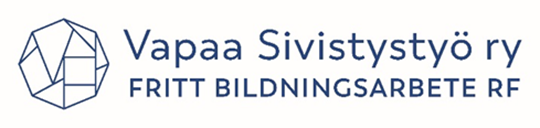 EduskuntaSivistysvaliokuntaAsia: Vapaa Sivistystyö ry (VST ry) lausunto VNS 3/2021 vp Valtioneuvoston selonteko julkisen talouden suunnitelmasta vuosille 2022-2025 huomioiden koulutuspoliittisen selonteon VNS 1/2021 tavoitteet ja toimenpiteet, korona-aikana syntyneet ongelmat sekä veikkauksen tuotoilla rahoitettavat kohteetVST ry lausuu julkisen talouden suunnitelmasta huomioiden koulutuspolittisen selonteon tavoitteet ja toimenpiteet seuraavasti:VNS 1/2021 selonteossa linjataan: ”Varmistetaan vapaan sivistystyön rahoituksen ennakoitavuus” (s.43) VST ry:n mielestä julkisen talouden suunnitelmasta 2022-2025 rahoituksen ennakoitavuus varmistetaan jättämällä laskentapohjasta pois vuosien 2020-2021 VOS-suoritteet Covid19-pandemian sekä siihen liittyvien rajoitusten negatiivisista vaikutuksista suoritemääriin. Vapaa Sivistystyö ry näkee koulutuspoliittisen selonteon tärkeimpänä linjauksena vapaan sivistystyön rahoituksen kehittämistä ennakoivasti, jotta oppilaitosten ylläpitäjät voivat kehittää sivistävää koulutustoimintaansa kestävästi, strategisesti ja pitkäjänteisesti.VNS 1/2021 selonteossa linjataan: ”Maahanmuuttajille tarkoitetun vapaan sivistystyön lukutaitokoulutuksen riittävyys ja saatavuus molemmilla kansalliskielillä varmistetaan.”VST ry näkee että julkisen talouden suunnitelmassa oleva 5 milj. euron vuosittainen lisäys maahanmuuttajien kotouttamiskoulutuksiin on oikeansuuntainen, mutta edelleen liian pieni suhteessa kasvaviin tarpeisiin keskipitkällä aikavälillä, jolloin maahanmuuttajien määrä tulee kasvamaan entisestään koko 2020-luvulla erityisesti kasvukeskuksien läheisyyteen. Tämän tärkeän yhteiskunnallisen koulutustehtävän lisärahoitus voisi helpoiten ratkaista lisäämällä vapaalle sivistystyölle osoitettuja VOS-suoritteita.VNS 3/2021 todetaan: ”Jatkuvan oppimisen ja osaamisen kehittämiseen sekä perhevapailla olevien luku- ja kirjoitustaidon ja perustaitojen parantamiseen kohdennetaan 2 milj. euroa v. 2022 ja 12 milj. euroa vuosina 2023—2024…”VST ry:n mielestä tämä julkisen talouden suunnitelmassa oleva resurssi edistää koulutuksellisen tasa-arvon ja koulutuksen saavutettavuuden toteutumista vapaan sivistystyön kattavan alueellisen oppilaitosverkoston kautta.VNS 1/2021 selonteossa linjataan jatkuvan oppimisen uudistuksesta: ”Lisätään koulutuksellisen tasa-arvon vahvistamiseksi matalan kynnyksen koulutuksia ja tukitoimia, hakevaa toimintaa sekä moniammatillista ohjausta ja palveluja.”VST ry toteaa julkisen talouden suunnitelmassa jatkuvan oppimisen uudistuksen olevan riippuvainen EU:n elpymis- ja palautumistukivälineen (RRF) 44 milj. euron rahoituksesta vuonna 2021 – ja suurin osa rahoituksesta kohdistuu vuosille 2022-2023. Miten varmistetaan kestävä rahoitus vuosille 2024-2025 jos rahoitus otetaan valtion budjettikehyksen sisällä olevista varoista?VST ry lausuu julkisen talouden suunnitelmasta huomioiden korona-aikana syntyneet ongelmat seuraavasti:VST ry näkee että vapaan sivistystyön koronasta arvioitujen taloudellisten tappioiden olevan yhteensä ovat noin 18 M€ luokkaa jo vuoden 2021 kevätlukukauden ja alkukesän aikana. Ellei näitä opiskelijamaksujen ja muiden tulojen menetyksiä kompensoida vuoden 2021 lisätalousarvioissa, syntyy korona-aikaisista taloudellisista ongelmista pysyviä jälkiä vapaan sivistystyön oppilaitosverkostoon. Haavoittuvassa taloudellisessa tilanteessa olevat oppilaitokset joutuvat tekemään ankaria saneerauksia, vähentämään sekä  henkilökuntaa että opetus-tarjontaa, ja jopa lopettamaan toimintansa kokonaan. Tällä olisi taloudellisesti ja alueellisesti eriarvoistava vaikutus opetustarjonnan saavutettavuuteen, ja siten myös exit-koronavaiheen elvyttävään koulutustoimintaan.VST ry lausuu julkisen talouden suunnitelmasta huomioiden veikkauksen tuotoilla rahoitettavat kohteet seuraavasti: Julkisen talouden suunnitelmassa esitetään Opetus- ja kulttuuriministeriön hallinnonalalle kompensaatioksi vuonna 2022 yhteensä noin 174 miljoonaa ja vuonna 2023 noin 161 miljoonaa euroa. Huolimatta kompensaatiosta tämän vuoden talousarvioon verrattuna rahoitus edunsaajille vähenee yhteensä 41 miljoonalla eurolla vuonna 2022 ja noin 54 miljoonalla euroa vuonna 2023. VST ry toteaa että Veikkauksen tuottojen vähenemän kompensointi vuosina 2022 ja 2023 on tuiki tarpeellinen toimenpide; kompensaatiot eivät kuitenkaan tapahdu täysimääräisesti vuosina 2022-2023.  Seurojen ja järjestöjen kanssa yhteistyössä järjestettävässä vapaassa sivistystyössä (opintokeskukset, liikunnan koulutuskeskukset) valtion rahoitus ei riitä kustannusten kattamiseen; monet järjestöt ovat kohdentaneet avustusrahoitusta veikkausvoittovaroista  vapaan sivistystyön koulutuksiin osana omarahoitusosuuttaan. Veikkauksen tuottojen vähentyminen johtaa siten myös järjestöjen vapaan sivistystyön koulutus- ja vapaaehtoistoiminnan koulutuksen leikkauksiin järjestöissä. Tämä tulee huomioida myös vuosina 2024 ja 2025. Helsingissä 18.5.2021Hallituksen pstaBjörn Wallén, puheenjohtaja Vapaa Sivistystyö ry